АНЕКС I Практика в областта на образованието за екологичното устойчиво развитиеФормуляр за кандидатстване   „Нашата класна стая за един устойчив свят”	Конкурс по проект SAME WORLD – Европейски конкурс за добри практики в областта на образованието за екологично устойчиво развитие Име на практиката в областта на образованието за екологичното устойчиво развитие Учител & Класe-mailУЧИЛИЩЕМЯСТО, ДАТАТема(и)Моля, отбележете темата, която е най-съотносима към Вашата практика:Климатични промениЕкологична справедливостEкологична миграцияРезюмеМоля, направете кратко резюме на екологичната практика, като уточните основните теми, дейности, цели и методологии:(максимум 200 думи) Описание на образователната практикаУчител(и) – Група от ученициМоля напишете имената на участващия (участващите) учител/и и броя на участващите ученици:Образователен контекстМоля опишете образователния контекст, в който е осъществена практиката:Дейности в клас по някои предмети (напр. с продължителност няколко учебни часа) Интердисциплинарни училищни проекти извън официалното учебно съдържание  (продължаващи няколко седмици или месеци) Друго: моля уточнетеОбразователни дейности и резултати от практикатаМоля опишете образователните дейности и резултатите от практиката(максимум 1200 думи) Осмисляне на образователната практика (разсъждения) Моля, анализирайте Вашата образователна практика, обучителен процес и резултати.Ще бъде полезно да отговорите на някои основни въпроси:  Защо това е добра практика? За развитието на какви знания и умения на учениците считате, че е помогнала практиката? По какъв начин в нея се съдържат местните и глобалните аспекти на разглежданите теми? Какви са иновативните тенденции?Какви са първоначалните мотиви и причинина учителите/учениците да се включат в тази практика?Кои са основните етапи, силните и слабите страни на тази практика?Има ли някакви препоръки за други учители, които проявяват интерес за адаптиране и използване на образователната практика?Моля, опишете също въздействието на тази учебна практика върху учениците,  училището и/или общността:(максимум 400 думи)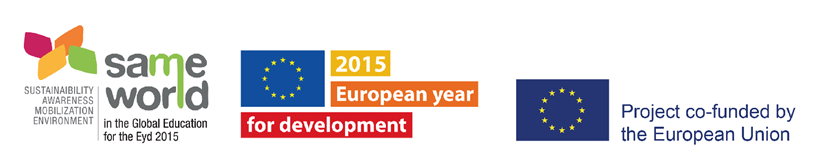 